Инструкция по заполнению шаблона  «Публикации» к форме направления реферативно-библиографических описаний сведений о результатах НИОКТР В ЕГИСУ НИОКТР (ИКРБС)Необходимо скачать файл «Шаблон для заполнения публикаций», размещенный на сайте МЭИ:  Главная / Наука и инновации / Официальные документы / «Актуальные формы документов для организации выполнения НИОКТР». 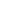 В данном шаблоне в первую очередь должны быть указаны публикации, в которых есть ссылка на источник финансирования. Таких публикаций должно быть не менее, чем заявлено в требованиях к гранту (гос. заданию, программе и т.п.). Остальные публикации, относящиеся к данной теме показывают по желанию.Excel- файл содержит следующие поля, которые необходимо заполнитьНаименование публикации – Обязательное поле.Квартиль – не обязательное поле. При наличии, квартиль необходимо выбрать из раскрывающегося списка в Excel- файле.Год публикации – необходимо ввести год публикации.Вид издания – необходимо выбрать одну позицию из раскрывающего списка в Excel- файле.Наименование издания  – Обязательное поле.Наименование объекта класса «Мегасайенс» -  не обязательное поле. Библиографическая ссылка - указывается в соответствии с ГОСТ Р 7.0.5-2008. «Национальный стандарт Российской Федерации. Система стандартов по информации, библиотечному и издательскому делу. Библиографическая ссылка. Общие требования и правила составления» (утвержден и введен в действие приказом Ростехрегулирования от 28 апреля 2008 г. № 95-ст) (М.: Стандартинформ, 2008)Фамилия автора, имя автора, отчество автора - Обязательные поля.СНИЛС  - Обязательное поле. Указывается без пробелов и тире.Необходимо указывать только тех авторов публикаций, которые являются авторами отчета и на которых предоставлено согласие на обработку персональных данных по форме приложения 14.1 к Положению об организации выполнения НИОКТР.Аффилиация ИНН/КПП/ОГРН - ИНН/КПП/ОГРН организации, где проводилась работа. Поля являются обязательными для заполнения.При нескольких Аффилиациях у одного автора потребуется заполнение строк в количестве равном количеству Аффилиаций. Для корректной загрузки данных значения в столбцах, кроме столбца Аффилиации, должны дублироваться.В поле «DOI» «РИНЦ» «ISSN» «Web of science» «Astrophysics Data System» «MathSciNet» «zbMATH» «Chemical Abstracts» «Springer» «Agris» «GeoRef» «Scopus» «PubMed» «ISBN», «ЕDN»  необходимо вписать идентификатор, в соответствии со столбцом. Необходимо указать как минимум один идентификатор. 